Supplementary informationSolar-simulated radiation and determination of MEDWe employed a 16S-300-003 SolarLight device equipped with a 300-watt xenon lamp, XPS300 power supply, and 0.5 meter liquid light guide with an 8-mm aperture (SolarLight, Glenside, PA) that emits both UVA and UVB, encompassing wavelengths from 290-400nm and weighted to mimic the solar spectrum.  Minimal erythemal dose (MED) testing was initiated on the back using a disposable 6-holed adhesive pad (SolarLight), with doses ranging from approximately 20,000-100,000 J/m2.  Emission was controlled by a shutter switch, and calibrated using a PMA2100 radiometer (SolarLight).  The next day (approximately 24 hours later), the MED was determined from the lowest UV dose resulting in erythema that completely filled the 8-mm irradiated site (homogeneous erythema).RT-PCR reactionsEach cDNA reaction utilized 250 ng RNA and the SuperScript III First-Strand Synthesis Super Mix (ThermoFisher Scientific) and accompanying reagents.  Quantitative PCR reactions were each performed in 10 L using 1 L cDNA and reagents from a Rotor-gene SYBR Green PCR kit (ThermoFisher Scientific) according to the manufacturer’s instructions.  The following primers (4 M final concentration, Integrated DNA Technologies Inc, Coralville, IA) were used for each respective gene: Gclm, 5’-TGGGCACAGGTAAAACCAA-3’ and 5’-CAGTCAAATCTGGTGGCATC-3’; Gclc, 5’-ATGCCATGGGATTTGGAAT and 5’-AGATATACTGCAGGCTTGGAATG-3’; Slc1A4, 5’-TTTGCGACAGCATTTGCTAC-3’ and 5’-TGTTCTCTTCAATGCACTTCATC-3’; Slc7A11, 5’-CAGAAGCTGCAGTTAGCCAAG-3’ and 5’-ATGAAGTCTCGCGCTCTTGT-3’; RPLP0, 5’-CCTCGTGGAAGTGACATCGT-3’ and 5’-ATCTGCTTGGAGCCCACATT-3’.  Supplementary Table I.  Patient characteristics______________________________________________________________________________							Placebo	     NAC	       p-value*______________________________________________________________________________Number of subjects					50		     50Males/females (ratio)					33/17	(1.9)	     28/22 (1.3)	       0.41Age, median (range)					46 (24-78)	     42 (23-68)	       0.30Personal history of melanoma, number (%)		20 (40%)	     15 (30%)	       0.40Family history of melanoma, number (%)		17 (34%)	     19 (38%)	       0.84MC1R mutation#, number (%)			24 (48%)	     26 (52%)	       0.84______________________________________________________________________________* A t-test was used for age.  A Fisher’s exact test was used for all other comparisons. # High-risk allele.Supplementary Table II.  Open-label post-trial study in 10 patients_____________________________________________________________________________Variable	 Patients*          Percent 8-OG (mean, +SD)	              Univariate analysis				   Control      UV-irradiated			P value#_____________________________________________________________________________Treatment     Placebo	 49		 33.1 +24.2	96.2 +7.5		     Drug 	 10 	 	 15.4 +18.4 	95.4 +6.0			0.11_____________________________________________________________________________	      		          Log (x100) TR-1 (mean, +SD)	               Univariate analysis				 Control        UV-irradiated	      Effect ratio┼ (95% CI), P value_____________________________________________________________________________Treatment     Placebo	 50		 1.05 +0.76	1.26 +0.70	       1.00 		     Drug 	 10	 	 0.76 +0.79 	0.93 +0.75	       0.89 (0.69 – 1.15), 0.37_____________________________________________________________________________			      						     Univariate analysis		             CT║ Gclm (mean, +SD)	             Analysis of Covariance				  Control       UV-irradiated	  Expression ratio╫ (95% CI), P value______________________________________________________________________________Treatment     Placebo	 50 		 9.74 +0.69	9.14 +0.75	       1.00 		     Drug 	 10 	 	 9.35 +1.14 	9.49 +1.08	       0.69 (0.44 – 1.09), 0.12______________________________________________________________________________CT Slc1A4 (mean, +SD)					  Control       UV-irradiated	  ______________________________________________________________________________Treatment     Placebo	 50 		 9.21+0.83	9.40 +1.06	       1.00 		     Drug 	 10 		 8.50 +1.07 	8.69 +0.67	       1.22 (0.81-1.84), 0.34______________________________________________________________________________CT Slc7A11 (mean, +SD)					  Control        UV-irradiated	  ______________________________________________________________________________Treatment     Placebo	 50 		 8.97 +1.04	9.03 +0.95	       1.00 		     Drug 	 10 	 	 8.59 +1.99 	8.86 +1.67	       1.03 (0.65 – 1.64), 0.90______________________________________________________________________________* 10 patients received drug 3 h after UV exposure.  There were 50 patients in the placebo arm of the randomized trial, but one subject randomized to placebo was excluded from analysis of 8-OG because there was insufficient tissue.# Wilcoxon test was used to assess significance of differences in the median percent nevus melanocytes with 8-OG expression in the UV-irradiated nevus compared to that in the control (unirradiated) nevus.┼ The effect ratio is the ratio of log TR-1 expression in nevus melanocytes in the UV-irradiated nevus compared to that in the control (unirradiated) nevus.  ║ ΔCT is the difference in CT between the gene of interest and RPLP0.╫ Analysis of covariance was used to examine the relationship between individual categorical variables and the change in ΔCT, with categorical variable and ΔCT in the un-irradiated nevus as predictors and ΔCT in the irradiated nevus as response.  The expression ratio is estimated as 2-ΔCT.			     	Supplementary Figure S1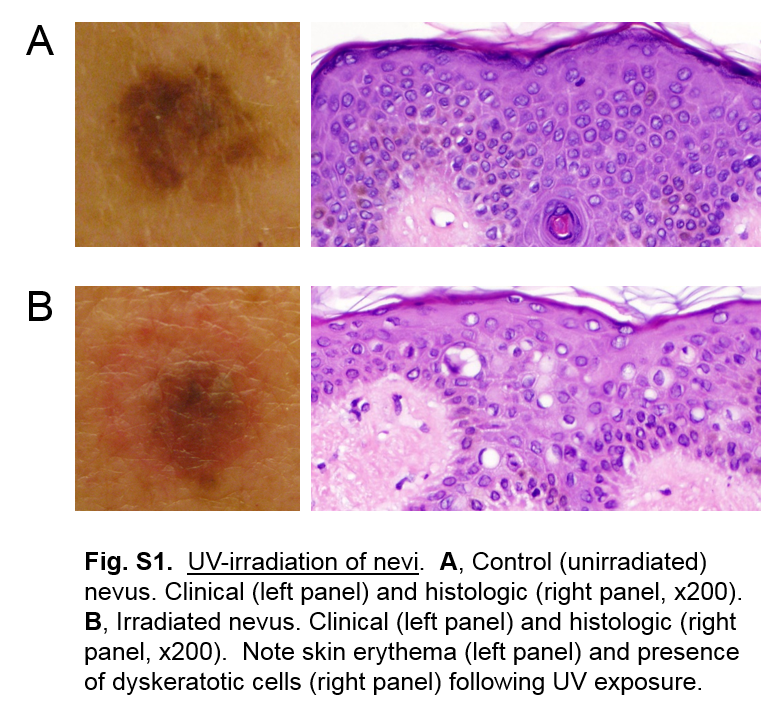 Supplementary Figure S2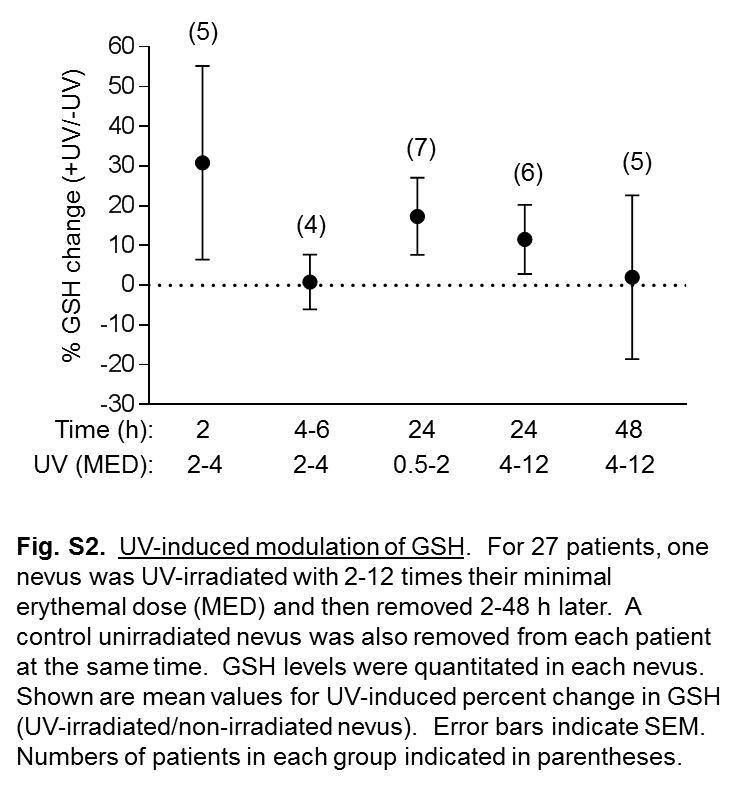 